Inquiry unit for Stage 4 English and CCP SustainabilityBy Noni HarrisonPart B The inquiry task and lesson planInquiry Task	4Inquiry Task Rubric: Assessment of Information Literacy Skills and Process in Inquiry JournalUnit OverviewLesson Plan: Lesson 1 Open StageFour Corners Cooperative LearningTask: Individually, record as many issues of sustainability as you can in the time allocated. Record one idea per post-it note.Place your notes in the quadrant of the placemat closest to you.After the allocated time, discuss your contributions with your group.Compare, sort and select three ideas to move to the centre.Be prepared to share your choices and reasons when called.Adapted from R. Gillies, M. Rafter & T. Seary, personal communication, October 15, 2016.Extended KWL Chart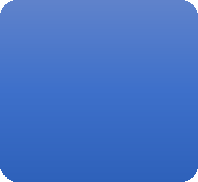 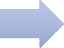 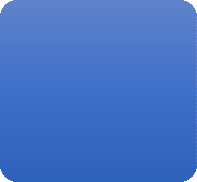 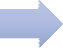 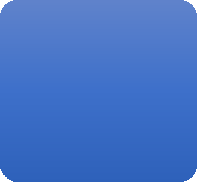 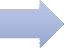 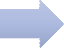 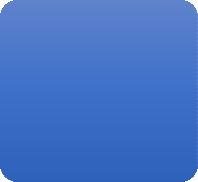 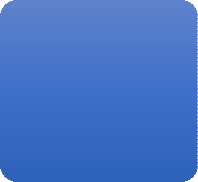 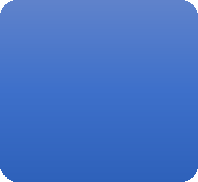 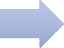 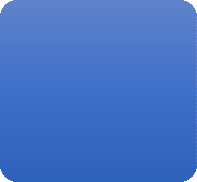 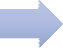 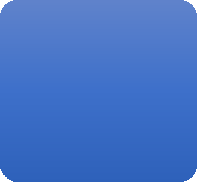 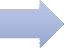 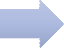 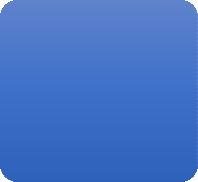 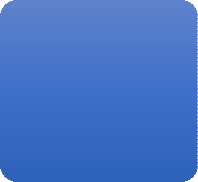 ElementDetailDetailLevel88SubjectEnglishEnglishTopicHow can we reduce our ecological footprint? Exploring sustainability through Guided Inquiry.How can we reduce our ecological footprint? Exploring sustainability through Guided Inquiry.OutcomesClassroom Teacher Content Descriptions QSA Year 8 English Australian Curriculum In Queensland 2015 (The State of Queensland, 2015).Analyse how the text structures and language features of persuasive texts, including media texts, vary according to the medium and mode of communication (ACELA1543)OutcomesClassroom Teacher Content Descriptions QSA Year 8 English Australian Curriculum In Queensland 2015 (The State of Queensland, 2015).Create imaginative, informative and persuasive texts that raise issues, report events and advance opinions, using deliberate language and textual choices, and including digital elements as appropriate (ACELY1736)OutcomesTeacher Librarian Critical and Creative Thinking(Australian Curriculum, Assessment and Reporting Authority, 2010).Inquiring – identifying, exploring and organising information and ideas Level 5: Typically by the end of Year 8, students:Pose questionspose questions to probe assumptions and investigate complex issuesIdentify and clarify information and ideasclarify information and ideas from texts or images when exploring challenging issuesOrganise and process informationcritically analyse information and evidence according to criteria such as validity and relevanceElementDetailModelThe Guided Inquiry Design process was chosen to facilitate this unit of work, as it provides a process with which to create and deliver inquiry tasks that encourage students to choose their own adventure and develop deep understanding of a relevant topic. Kuhlthau (2010) suggests an important component of Guided Inquiry is that the topic connects to students’ lives (p. 5). The topic that underpins this Year 8 English unit is the Australian Curriculum cross-curriculum priority of Sustainability, which aligns with the school context and students’ interests; particularly, the Green Ash Creek Care group. Guided Inquiry has strong links to the concepts of Sustainability, as the skills practiced in a Guided Inquiry process equip “students with abilities and competencies to address the challenges of an uncertain, changing world”; therefore, it can be seen that Guided Inquiry offers an authentic learning experience for students (Kuhlthau, 2010, p. 3). Additionally, this model offers students the opportunity to develop a range of skills that are transferable across subject areas and life. Students work collaboratively to explore topics and develop ideas and independently to create deep understanding. In turn, they develop social skills, literacy skills and meaningful understanding of a topic (Kuhlthau, 2007, p. 8).Mode of WorkingStudents will complete this Guided Inquiry unit through a combination of individual and group work. The unit will culminate with the students individually creating a persuasive multimodal presentation on their chosen topic of sustainability.MethodsMethods which will guide the students’ inquiry process include the completion of; an inquiry journal (including note-taking, reflections and reference list), mystery object inquiry task, brainstorm, Venn diagrams, expert jigsaw, four corners co-operative learning group, think-pair- share, Extended KWL Chart, peer review and inquiry circles.ResourcesThe Teacher Librarian will need to create the following resources to support and scaffold student learning; Inquiry Journal, Assignment HelpPage on LibGuides, source deconstruction PowerPoint, persuasive language and modality word wall, How to Use Survey Monkey and Microsoft Forms PowerPoint, APA referencing PowerPoint, persuasive speech template, developing a presentation PowerPoint.Brief Description of TaskInvestigate the topic of sustainability by examining the inquiry question “How can we reduce our ecological footprint?”Complete an Inquiry Journal, to document your learning journey, and create apersuasive multi-modal presentation.GenrePersuasive Multi-modal presentationAudienceMembers of the local community including school representatives.Subject Matter and Task InstructionsYour task is to investigate the topic of sustainability by examining the inquiry question below:How can we reduce our ecological footprint?Your aim is to select one aspect of sustainability, inform your audience of the issue and persuade them to reduce their ecological footprint.To explore this topic, you will complete a Guided Inquiry process including the completion of an Inquiry Journal and creation of a persuasive multimodal presentation. The Inquiry Journal will step you through the process of finding, accessing, organising, using, creating, and evaluating information.You are to create a 3-5-minute persuasive presentation (approximately 500-word script), which explores the sustainability topic of your choice.You may choose how to present your findings for your multi-modal presentation. Suggestions include; Sway, Prezi, PechaKucha, and Animoto. You may incorporate a variety of images, graphics, audio and props.CCT: Level 5Information Literacy Skills ContinuumInformation Literacy Skills ContinuumInformation Literacy Skills ContinuumCCT: Level 5EmergingDevelopingExpandingPose questionspose questions to probe assumptions and investigate complex issues.The student devises broad questions tofind and access information.The student devises a range of inquiry questions to find and access information.The student devises a range of highly relevant inquiry questions to find and access information.Identify and clarify information and ideas clarify information and ideas from texts or images when exploring challenging issues.The student uses text and/or image sources to identify and clarify ideas.The student organises and evaluatesinformation to clarify their stance.The student uses a range of text and image sources to identify and clarify ideas.The student effectively organises and evaluates information to clarify their stance.The student effectively uses a diverse range of text and image sources to identify and clarify ideas.The student highly effectively and selectively organises and evaluates information to clarify their stance.Organise and process informationcritically analyse information and evidence according to criteria such as validity and relevance.The student uses information to createjudgements.The student evaluates the validity and relevance of obvious source material.The student uses information to createvalid judgements.The student critically evaluates the validity and relevance of source material.The student uses information to create discerning judgements of a range of source material.SessionsGI StageModeOutlineResourcesProduct/Assessment1OpenGain attention, start thinking and stimulate curiosity.- IndividualMystery Object: Students participate in a Mystery Object task toMystery Object Ppt.introduce them to the concept of an inquiry process. This task alsointroduces the topic and inquiry question and stimulates students’curiosity.- InquiryBrainstorm: Students brainstorm the topic with the inquiry community.Inquiry JournalInquiry Journal: FourcommunityStudents then examine the issue closer in a Four Corners activity with aincluding FourCorners.and smallsmall group. This is recorded in their Inquiry Journal on OneNote.Corners worksheet.groups- IndividualReflect: Students reflect on the topic and their learning by completing theInquiry JournalInquiry Journal:K W F columns of their Extended KWL Chart.  This is recorded in theirincluding ExtendedExtended KWLInquiry Journal on OneNote.KWL Chart.Chart.- InquiryEngage:  Students watch the mockumentary The Majestic Plastic Bag andThe Majestic Plasticcommunitydiscuss the issues presented.Bag (Heal the Bay,2010).- SmallExpert Jigsaw: Students find information by conducting backgroundInquiry JournalInquiry Journal:groupsresearch on the broad topic of sustainability. Students then share theirincluding ExpertInquiry Circle.findings with other groups by completing an expert jigsaw activity.Jigsaw.SessionGI StageModeOutlineResourcesProduct/Assessment2ImmerseConnect with content, and explore interests, questions and problems.- InquiryBuild Background Knowledge: Students watch the animation by SteveMan (Cutts, 2012).communityCutts titled Man. Students discuss the issues presented.- InquiryImmersion Adventure: Students explore the school grounds includingInquiry Journal.communitythe local waterway, Enoggera Creek, and identify issues of waste andother unsustainable practices. These may include; pollution, recycling, useof electricity, rubbish, health of the waterway, etc. Students observe,uncover and discover a range of issues. This is an authentic experienceand students will lead the discoveries. Students report back to the classand discuss the issues uncovered. Students record findings in their InquiryJournal.- SmallWar on Waste: Students watch one of three episodes from the ABC WarWar on Wastegroupson Waste series depending on their interest; either, Episode 1: Food(Reucassel, 2017).Waste, Episode 2: Plastic Waste, or Episode 3: Coffee Cups and FastFashion and record their thoughts in their Inquiry Journal. Students alsorecord language choices used throughout the episode, which influence theaudience. Students then share their thoughts in an Expert Jigsaw.SessionGI StageModeOutlineResourcesProduct/Assessment2Immerse- SmallInquiry Circles: Students form Inquiry Circles according to their interestAssignment HelpInquiry Journal:groupsby taking on Inquiry Circle roles, or jobs, such as Word Hunter,Page (LibGuides)Inquiry Circle.Evaluator, Messenger, Quiz Kid, Connector, Note Taker, Image Maker,and databases.Interpreter (Kuhlthau, 2007, p. 43). They can access LibGuides ordatabases to find and select 1 persuasive text (e.g. newspaper article,Persuasive languagespeech or debate) and 1 visual source (e.g. cartoon or photograph) aboutand modality wordthe issue and examine the persuasive features. Students identify how textwall.structures vary according to medium and mode of communication.Students also identify how effective language choices influence theaudience. Students pose questions such as “What language features areused to persuade? What is the author or creator’s point of view? Whatdoes this reveal about the topic? How can I further explore the topic?How can I use similar elements of persuasion in my presentation Studentsrecord their findings in their Inquiry Journal in OneNote and share theirfindings with their Inquiry Circles.- IndividualReflect: Students add to the K W F columns of their Extended KWLInquiry JournalInquiry Journal:Chart.including ExtendedExtended KWLKWL Chart.Chart.SessionGI StageModeOutlineResourcesProduct/Assessment3Explore- SmallBrowse sources and generate ideas.groupsInquiry Circles: Students form their inquiry circles to find and explore aAssignment HelpInquiry Journal:variety of sources and generate ideas about the topic according to theirPage (LibGuides)Inquiry Circle.interest. Each student examines a different source. Students assess theand databases.credibility, accuracy, reasonableness and support of each source in orderInquiry Journal.to evaluate the usefulness of sources. Students record their findings intheir Inquiry Journal in OneNote and share their findings with theirInquiry Circles.Expert Jigsaw: Students share their findings with other groups byInquiry JournalInquiry Journal:completing an expert jigsaw activity.including ExpertExpert Jigsaw.Jigsaw.Perspectives: In pairs, students find and examine written persuasive textsInquiry JournalInquiry Journal:on the issue and identify the author’s point of view. Students thenincluding VennVenn diagram tocompare 2 different perspectives on the issue using a Venn diagram.diagram.compareStudents record the Venn diagram in their Inquiry Journal on OneNoteperspectives.4Identify- IndividualReflect on information and generate inquiry question.Students reflect on the ideas gathered and decide on a specific issue related to the topic that they will investigate further. Students reflect on the background information gathered in their inquiry circles, then create their own inquiry questions to guide further research about their chosen issue. Students record their issue and individual inquiry questions in theirInquiry Journal in OneNote.Inquiry Journal.Inquiry Journal: Inquiry questions.SessionGI StageModeOutlineResourcesProduct/Assessment4Gather- IndividualFind relevant sources and note-take:Students use Survey Monkey, Microsoft Forms or other digital surveyHow to Use SurveyInquiry Journal:platform to develop a survey in order to gather primary data about theirMonkey andSurvey Monkey.chosen issue. Students record their results and notes in their InquiryMicrosoft FormsJournal in OneNote.Ppt.Students access LibGuides and databases to find and gather a range ofAssignment HelpInquiry Journal:visual and text-based sources to answer their inquiry questions. StudentsPage (LibGuides),Note-taking.locate and evaluate the usefulness and validity of sources and usedatabases and sourceinformation to answer their inquiry questions. Students narrow theirdeconstruction Ppt.search and record their note-taking in their Inquiry Journal in OneNote.5Create- IndividualOrganise material and generate multi-modal presentation:APA referencingInquiry Journal:Students construct and represent their understanding by organising theirPpt, persuasivePlanningfindings and creating their multi-modal presentation, which incorporates aspeech template,presentation.range of persuasive techniques and addresses the key Inquiry Question.developing aStudents record the appropriate bibliographic information in their Inquirypresentation Ppt.Journals and use correct APA referencing conventions (including in-textand reference list).SessionGI StageModeOutlineResourcesProduct/Assessment6Share- Inquiry communityPresent findings:Students present their persuasive multi-modal presentation to the class. Students conduct peer reviews to gather evidence, which is to be used to evaluate and reflect on their final product. As a class, students develop suitability criteria in order to comment on the overall effectiveness of the persuasive techniques used, the information gathered; including, use of a variety of sources and presentation techniques. Students collate feedback in their Inquiry Journals in OneNote.As required by students’ presentation needs; including, projector, speakers, etc.Persuasive multi- modal presentation6Evaluate- IndividualUse metacognition to reflect on learning, process and product: Students use metacognitive processes to reflect on their learning, process and product. Students also use data gather from peer reviews to evaluate their product. Students reflect by completing their Extended KWL Chart and recording their full reflection and evaluation in their Inquiry Journalsin OneNote.Inquiry Journal including Extended KWL ChartInquiry Journal: Extended KWL Chart and ReflectionSubjectEnglishUnitHow can we reduce our ecological footprint? Exploring sustainability through Guided Inquiry.Year8Duration60 minutesWeek & LessonWeek 1Lesson 1LocationLibraryOverview and learning goals:This first session of the Open phase will introduce the issue of sustainability and will set the tone for the inquiry. In this session students will participate in activities to develop their awareness of the Guide Inquiry Design process and will be introduced to the issue of sustainability. Students will begin to explore the issue by examining their prior knowledge and stance on the issue.Outcomes:Pose questions: pose questions to probe assumptions and investigate complex issues.GI Stage: 1. OpenTeam:Teacher and Teacher LibrarianOverview and learning goals:This first session of the Open phase will introduce the issue of sustainability and will set the tone for the inquiry. In this session students will participate in activities to develop their awareness of the Guide Inquiry Design process and will be introduced to the issue of sustainability. Students will begin to explore the issue by examining their prior knowledge and stance on the issue.Outcomes:Pose questions: pose questions to probe assumptions and investigate complex issues.GI Stage: 1. OpenTeam:Teacher and Teacher LibrarianOverview and learning goals:This first session of the Open phase will introduce the issue of sustainability and will set the tone for the inquiry. In this session students will participate in activities to develop their awareness of the Guide Inquiry Design process and will be introduced to the issue of sustainability. Students will begin to explore the issue by examining their prior knowledge and stance on the issue.Outcomes:Pose questions: pose questions to probe assumptions and investigate complex issues.GI Stage: 1. OpenTeam:Teacher and Teacher LibrarianOverview and learning goals:This first session of the Open phase will introduce the issue of sustainability and will set the tone for the inquiry. In this session students will participate in activities to develop their awareness of the Guide Inquiry Design process and will be introduced to the issue of sustainability. Students will begin to explore the issue by examining their prior knowledge and stance on the issue.Outcomes:Pose questions: pose questions to probe assumptions and investigate complex issues.GI Stage: 1. OpenTeam:Teacher and Teacher LibrarianOverview and learning goals:This first session of the Open phase will introduce the issue of sustainability and will set the tone for the inquiry. In this session students will participate in activities to develop their awareness of the Guide Inquiry Design process and will be introduced to the issue of sustainability. Students will begin to explore the issue by examining their prior knowledge and stance on the issue.Outcomes:Pose questions: pose questions to probe assumptions and investigate complex issues.GI Stage: 1. OpenTeam:Teacher and Teacher LibrarianOverview and learning goals:This first session of the Open phase will introduce the issue of sustainability and will set the tone for the inquiry. In this session students will participate in activities to develop their awareness of the Guide Inquiry Design process and will be introduced to the issue of sustainability. Students will begin to explore the issue by examining their prior knowledge and stance on the issue.Outcomes:Pose questions: pose questions to probe assumptions and investigate complex issues.GI Stage: 1. OpenTeam:Teacher and Teacher LibrarianPrior Knowledge: Students are familiar with the Assignment Help Page (LibGuides) service offered by the Library, they have a basic understanding of APA referencing conventions, and students are familiar with elements of persuasive language techniques; including persuasive purpose, modality, and emotive language choices.Prior Knowledge: Students are familiar with the Assignment Help Page (LibGuides) service offered by the Library, they have a basic understanding of APA referencing conventions, and students are familiar with elements of persuasive language techniques; including persuasive purpose, modality, and emotive language choices.Prior Knowledge: Students are familiar with the Assignment Help Page (LibGuides) service offered by the Library, they have a basic understanding of APA referencing conventions, and students are familiar with elements of persuasive language techniques; including persuasive purpose, modality, and emotive language choices.Prior Knowledge: Students are familiar with the Assignment Help Page (LibGuides) service offered by the Library, they have a basic understanding of APA referencing conventions, and students are familiar with elements of persuasive language techniques; including persuasive purpose, modality, and emotive language choices.Prior Knowledge: Students are familiar with the Assignment Help Page (LibGuides) service offered by the Library, they have a basic understanding of APA referencing conventions, and students are familiar with elements of persuasive language techniques; including persuasive purpose, modality, and emotive language choices.Prior Knowledge: Students are familiar with the Assignment Help Page (LibGuides) service offered by the Library, they have a basic understanding of APA referencing conventions, and students are familiar with elements of persuasive language techniques; including persuasive purpose, modality, and emotive language choices.Teacher Librarian Preparation:Resources: Projector, the Great Pacific Garbage Patch Images (close-up and full image), Inquiry Journals x 28, Whiteboard and pens, Four Corners worksheets x 7, Post-its x 112 (4 per student), pens, Extended KWL Charts x 28.Teacher Librarian Preparation:Resources: Projector, the Great Pacific Garbage Patch Images (close-up and full image), Inquiry Journals x 28, Whiteboard and pens, Four Corners worksheets x 7, Post-its x 112 (4 per student), pens, Extended KWL Charts x 28.Teacher Librarian Preparation:Resources: Projector, the Great Pacific Garbage Patch Images (close-up and full image), Inquiry Journals x 28, Whiteboard and pens, Four Corners worksheets x 7, Post-its x 112 (4 per student), pens, Extended KWL Charts x 28.Teacher Librarian Preparation:Resources: Projector, the Great Pacific Garbage Patch Images (close-up and full image), Inquiry Journals x 28, Whiteboard and pens, Four Corners worksheets x 7, Post-its x 112 (4 per student), pens, Extended KWL Charts x 28.Teacher Librarian Preparation:Resources: Projector, the Great Pacific Garbage Patch Images (close-up and full image), Inquiry Journals x 28, Whiteboard and pens, Four Corners worksheets x 7, Post-its x 112 (4 per student), pens, Extended KWL Charts x 28.Teacher Librarian Preparation:Resources: Projector, the Great Pacific Garbage Patch Images (close-up and full image), Inquiry Journals x 28, Whiteboard and pens, Four Corners worksheets x 7, Post-its x 112 (4 per student), pens, Extended KWL Charts x 28.PhasePhaseGI StageTime[mins]Teacher activityStudent activityDifferentiatedlearning experiencesResourcesOpen3Greet and Lesson OverviewOrganise: Students sit in groups offour.Anticipatory set is used to introducethe concept of inquiry process:Pose: Mystery Object task – Project aVisual.Projectorclose-up picture of the Great PacificMysteryGarbage Patch on projector.Object picture3Question: What is this?Think: Individually, students think,– close-upquestion, and determine.tioner3Facilitate: ask a selection of studentsReport: A selection of studentsAuditory.rientatartto report their answer to the class.provide their answers to the class.O3Question: How did you get to thatReport: Students highlight theirstage? What steps did you take toprocess.come to your conclusion?Reveal correct answer.3Question: Did you know this existed?Report: Share thoughts about theProjectorWhere do you think it came from? WhyGreat Pacific Garbage Patch.Mysterydo you think it’s there? I wonder whatObject picturethe implications of this would be?– full imagePhasePhaseGI StageTime[mins]Teacher activityStudent activityDifferentiatedlearning experiencesResourcesOpen10Question: Were your conclusionsThink-pair-share: StudentsGroup work.about the image right? What couldsuggest strategies they might use toAuditory andyou do to improve the accuracy ofimprove their accuracy.kinaestheticyour answer? What would you dodifferently next time?Prompts: Would it be helpful to talk toothers? Conduct research? Ask morequestions?ncingtime10Distribute: distribute the InquiryVisual and Auditory.Inquiry JournalnhaorkJournal through OneNote ClassEWNotebook and explain elements. Linkto process and strategies students usedin Mystery Object task. Highlight theimportance of having a full inquiryprocess.5Brainstorm: the meaning of the keyBrainstorm: As a class, brainstormVisual, auditory,Whiteboardterms within the inquiry question.the meaning of key terms.kinaesthetic.and pensHow can we reduce our ecologicalInquiry Journalfootprint?PhasePhaseGI StageTime[mins]Teacher activityStudent activityDifferentiatedlearning experiencesResourcesEnhancingWorktimeOpen15Instruct and facilitate: Form groups of four to conduct a Four Corners brainstorming exercise. I wonder what the current issues of sustainability are and why are they important to us?Four Corners: in groups of four, brainstorm issues of sustainability.Visual, kinaesthetic.Four corners worksheet Post-its PensSynthesisingReflectionOpen5Reflect: Students reflect on theirlearning so far by completing the K, W and F columns of their Extended KWL Chart. They base their response on the issue of sustainability. From this Extended KWL Chart, students will begin to determine an issue that they are most interested in. They will use this issue for their inquiry circle in the Immerse stage.Visual, kinaesthetic.ExtendedKWL chartsWhere to next? In upcoming lessons students will take on the “let’s find out” mode and begin to conduct their inquiry about the topic of sustainability. Students will work toward narrowing down the topic by listening and responding to their frustrations and interests. Students should reflect on their learning throughout the inquiry and adapt to their needs. Teachers will assist students in dealing with the range of feelings that develop as part of the inquiry process.Where to next? In upcoming lessons students will take on the “let’s find out” mode and begin to conduct their inquiry about the topic of sustainability. Students will work toward narrowing down the topic by listening and responding to their frustrations and interests. Students should reflect on their learning throughout the inquiry and adapt to their needs. Teachers will assist students in dealing with the range of feelings that develop as part of the inquiry process.Where to next? In upcoming lessons students will take on the “let’s find out” mode and begin to conduct their inquiry about the topic of sustainability. Students will work toward narrowing down the topic by listening and responding to their frustrations and interests. Students should reflect on their learning throughout the inquiry and adapt to their needs. Teachers will assist students in dealing with the range of feelings that develop as part of the inquiry process.Where to next? In upcoming lessons students will take on the “let’s find out” mode and begin to conduct their inquiry about the topic of sustainability. Students will work toward narrowing down the topic by listening and responding to their frustrations and interests. Students should reflect on their learning throughout the inquiry and adapt to their needs. Teachers will assist students in dealing with the range of feelings that develop as part of the inquiry process.Where to next? In upcoming lessons students will take on the “let’s find out” mode and begin to conduct their inquiry about the topic of sustainability. Students will work toward narrowing down the topic by listening and responding to their frustrations and interests. Students should reflect on their learning throughout the inquiry and adapt to their needs. Teachers will assist students in dealing with the range of feelings that develop as part of the inquiry process.Where to next? In upcoming lessons students will take on the “let’s find out” mode and begin to conduct their inquiry about the topic of sustainability. Students will work toward narrowing down the topic by listening and responding to their frustrations and interests. Students should reflect on their learning throughout the inquiry and adapt to their needs. Teachers will assist students in dealing with the range of feelings that develop as part of the inquiry process.Where to next? In upcoming lessons students will take on the “let’s find out” mode and begin to conduct their inquiry about the topic of sustainability. Students will work toward narrowing down the topic by listening and responding to their frustrations and interests. Students should reflect on their learning throughout the inquiry and adapt to their needs. Teachers will assist students in dealing with the range of feelings that develop as part of the inquiry process.Where to next? In upcoming lessons students will take on the “let’s find out” mode and begin to conduct their inquiry about the topic of sustainability. Students will work toward narrowing down the topic by listening and responding to their frustrations and interests. Students should reflect on their learning throughout the inquiry and adapt to their needs. Teachers will assist students in dealing with the range of feelings that develop as part of the inquiry process.